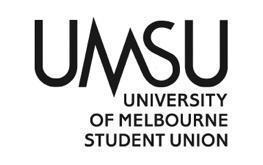   University of Melbourne Student UnionMeeting of the Students’ CouncilOpSub Agenda	Meeting 1(24)	01/03/2024, 11:30AMLocation: Zoomhttps://unimelb.zoom.us/j/81689713774?pwd=ekk3STJEWGhMK0VEMVlHS1Q4RXlOQT09Meeting opened at 11:32Procedural MattersElection of ChairKevin Li moves that they be elected as chairKevin Li elected as Chair CWDAcknowledgement of Indigenous CustodiansAttendanceKevin LiKunal DewaniClement WuAnndrya ChuaInderApologiesMembership Adoption of AgendaChair moves to adopt agendaCWDConfirmation of Previous MinutesConflicts of Interest DeclarationMatters Arising from the MinutesCorrespondence Operational BusinessMotions on NoticeMotions without NoticeOther BusinessNext Meeting (TBD)Meeting Closed at 11:34That council approve expenditure of $500 from the Whole of Union fund to pay for the printing of UMSU business Cards.That council approve expenditure of $500 from the Whole of Union fund to pay for the printing of UMSU business Cards.Moved: Anndrya ChuaSeconded: (Clement) Wen Hao WuCWDCWD